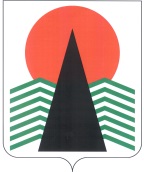 АДМИНИСТРАЦИЯ  НЕФТЕЮГАНСКОГО  РАЙОНАпостановлениег.НефтеюганскО подготовке документации по планировке межселенной территории Нефтеюганского района На основании статьи 45, пункта 16 статьи 46 Градостроительного кодекса Российской Федерации, Федерального закона от 06.10.2003 № 131-ФЗ «Об общих принципах организации местного самоуправления в Российской Федерации», Устава муниципального образования Нефтеюганский район, постановления администрации Нефтеюганского района от 22.07.2013 № 1955-па-нпа «Об утверждении положения 
о порядке подготовки документации по планировке межселенных территорий Нефтеюганского района», на основании заявлений общества с ограниченной ответственностью «Альянс-Инжиниринг» (далее – ООО «Альянс-Инжиниринг») 
от 05.02.2018 № 18-01/18, от 05.02.2018 № 19-01/18  п о с т а н о в л я ю:Подготовить проекты планировки и проекты межевания территории 
(далее – Документация) для размещения линейных объектов: «Подъезд от узла Ш40 до а/д карьер Самсоновский-2» в соответствии 
со схемой размещения линейного объекта, являющейся приложением № 1 
к настоящему постановлению.«Подъезд от а/д к карьеру Самсоновский-2 до узла Ш63» в соответствии 
со схемой размещения линейного объекта, являющейся приложением № 2 
к настоящему постановлению.Рекомендовать ООО «Альянс-Инжиниринг» осуществить подготовку Документации для размещения линейных объектов, указанных в подпунктах 1.1 – 1.2 пункта 1 настоящего постановления, и представить подготовленную Документацию 
в департамент градостроительства и землепользования администрации Нефтеюганского района на проверку.Департаменту градостроительства и землепользования администрации района (А.Д.Калашников):Организовать учет предложений от физических и юридических лиц 
о порядке, сроках подготовки и содержании Документации. Осуществить проверку подготовленной на основании настоящего постановления Документации в течение 30 дней со дня поступления Документации 
в департамент градостроительства и землепользования администрации района 
на соответствие требованиям пункта 10 статьи 45 Градостроительного кодекса Российской Федерации.Физические и юридические лица вправе представить свои предложения 
о порядке, сроках подготовки и содержании Документации.  Предложения направляются с указанием фамилии, имени, отчества, контактного телефона и адреса проживания в письменном виде и (или) в электронном виде в администрацию Нефтеюганского района по адресу: 628309, Ханты-Мансийский автономный округ – Югра, г.Нефтеюганск, микрорайон 3, дом 21, телефон 8(3463)250105, адрес электронной почты: dgiz@admoil.ru.Установить сроки приема предложений о порядке, сроках подготовки 
и содержания Документации один месяц со дня опубликования настоящего постановления.Настоящее постановление подлежит опубликованию в газете «Югорское обозрение» и размещению на официальном сайте органов местного самоуправления Нефтеюганского района.Контроль за выполнением постановления возложить на директора 
департамента имущественных отношений – заместителя главы Нефтеюганского 
района Ю.Ю.Копыльца.Глава района 					 		Г.В.ЛапковскаяПриложение № 1к постановлению администрации Нефтеюганского районаот 05.03.2018 № 301-паСХЕМА размещения линейного объекта: «Подъезд от узла Ш40 до а/д карьер Самсоновский-2»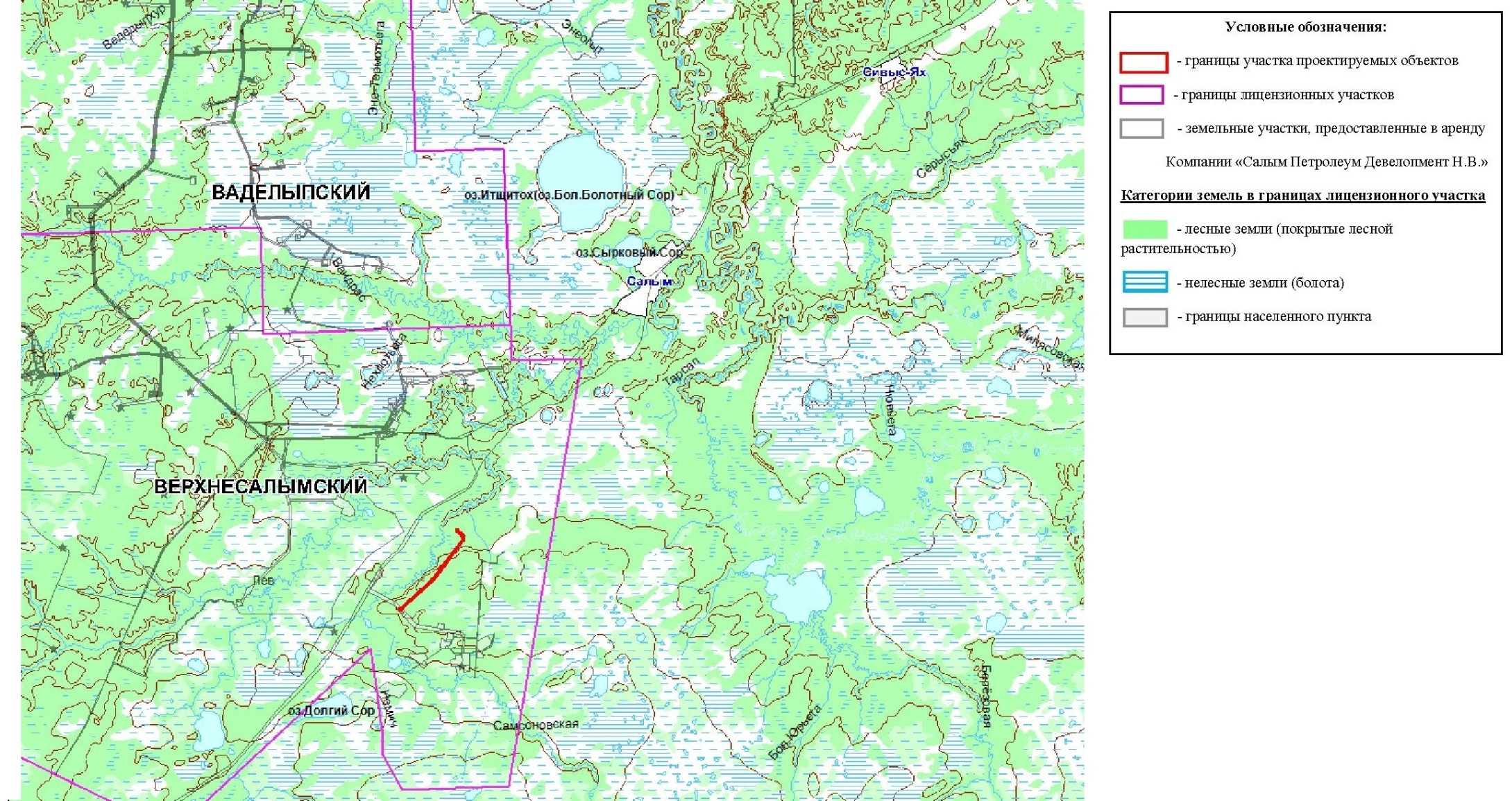 Приложение № 2к постановлению администрации Нефтеюганского районаот 05.03.2018  № 301-паСХЕМА размещения линейного объекта: «Подъезд от а/д к карьеру Самсоновский-2 до узла Ш63»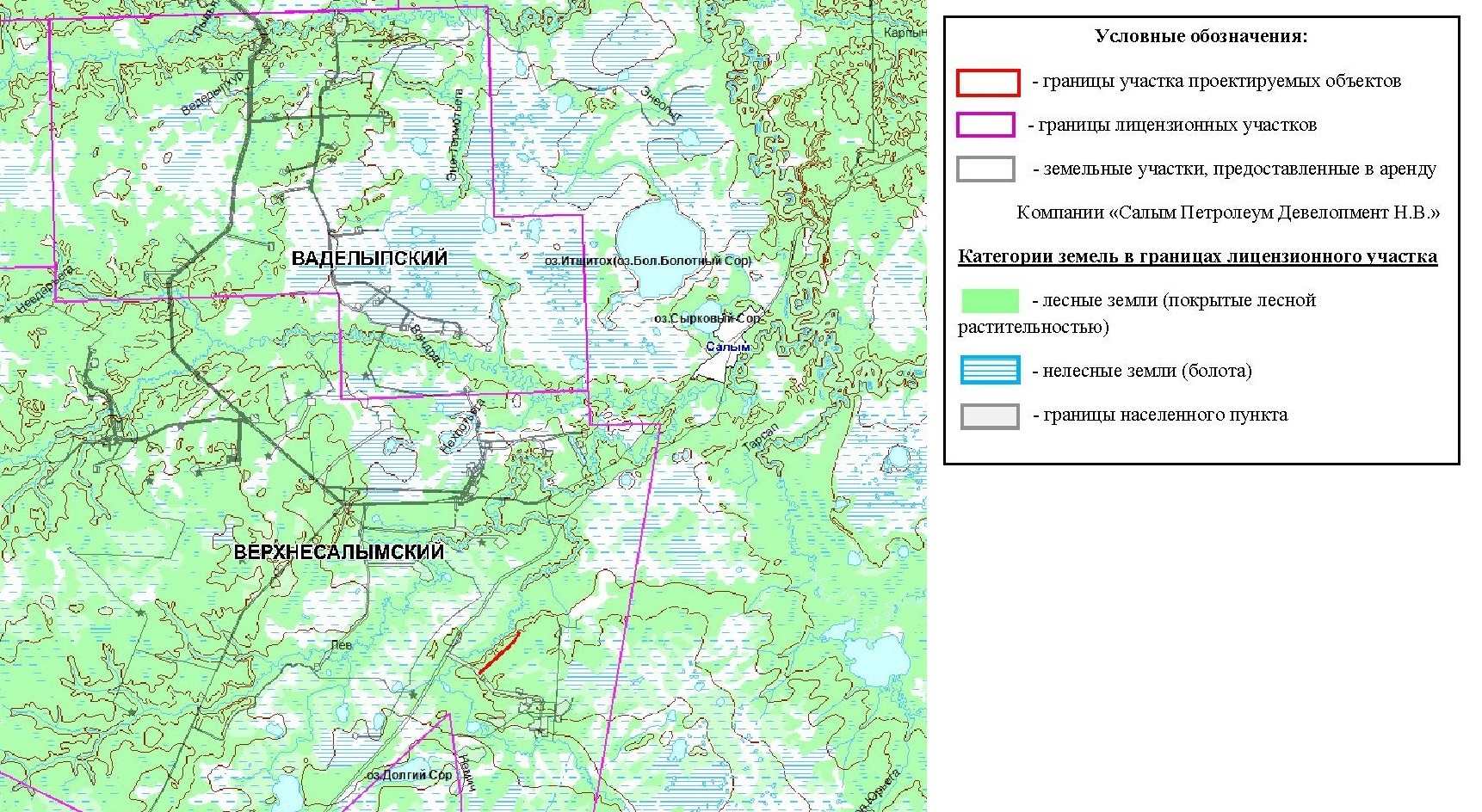 05.03.2018№ 301-па№ 301-па